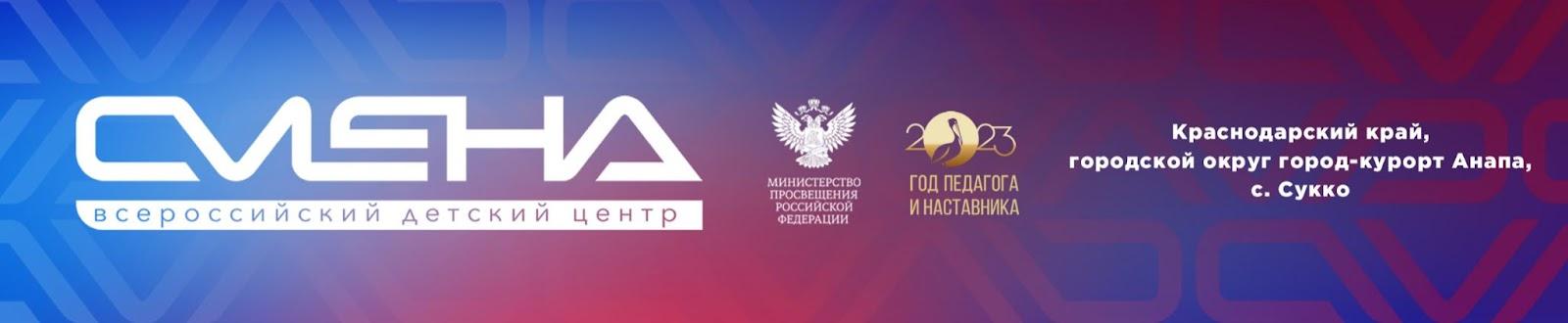 ПРЕСС-РЕЛИЗ                                                                                       02.05.2023 г. В «Смене» стартовала Всероссийская конференция, посвященная патриотическому воспитанию детей и молодежиВ «Смене» открылась Всероссийская конференция «Формирование эффективной системы патриотического воспитания детей и молодежи». Она собрала 200 экспертов в области патриотического воспитания из разных регионов страны. Всероссийская конференция, посвященная патриотическому воспитанию детей и молодежи, стартовала 2 мая в ВДЦ «Смена». В ней принимают участие 200 специалистов из разных регионов страны. Среди них представители  Министерства просвещения РФ, Следственного комитета РФ, федеральных детских центров, музеев, школ и колледжей. Организатор конференции –  Министерство просвещения России, соорганизатор – Всероссийский детский центр «Смена». Конференцию открыло пленарное заседание. Приветственное слово от имени первого заместителя Министра просвещения Российской Федерации Александра Бугаева зачитал директор ВДЦ «Смена» Игорь Журавлев: «Формирование эффективной системы патриотического воспитания – необходимость, продиктованная временем, и забота о будущем нашей страны. Любые педагогические события и методики должны быть направлены на воспитание в детях гражданской идентичности, любви к Родине, уважения к ее традициям и истории, желания быть полезным для страны, в том числе как профессионала своего дела. Желаю вам обсудить актуальные вопросы в сфере патриотического воспитания, обменяться опытом и идеями, которые будут использованы педагогическим сообществом». Руководитель «Смены» подчеркнул, что обсуждение вопросов формирования эффективной системы патриотического воспитания детей и молодежи уже стало доброй традицией в Центре.Президент Южного федерального университета Марина Боровская отметила, что конференция позволит сформировать систему по сохранению настоящего и памяти о прошлом.«Обсуждая вопросы эффективности системы патриотического воспитания и тех решений, которые мы вырабатываем, очень важно чувствовать партнерское плечо. Нас объединяет возможность выстроить сильное профессиональное сообщество, к которому каждый будет обращаться и дальше, получая поддержку и возможность обмениваться лучшими практиками. А вера друг в друга даст возможность создать мощную площадку для молодежи, которая будет только укреплять все созданное нами», – подчеркнула она. Елена Слесаренко, руководитель Детского центра Музея Победы,  рассказала, что сегодня педагогическому сообществу необходимы конкурентоспособные технологии гражданско-патриотического воспитания, которые будут эффективно работать и не позволят исказить нашу историю. Также с приветственными словами к участникам обратились заместитель главы муниципального образования город-курорт Анапа Игорь Викулов, председатель Совета муниципального образования город-курорт Анапа Леонид Красноруцкий, начальник Института береговой охраны ФСБ РФ, капитан первого ранга Леонид Кристалинский.  Слова благодарности от всех присутствующих прозвучали в адрес почетного гостя мероприятия – ветерана Великой Отечественной войны Евгении Яковлевны Илющенко. «Название «Смена» очень символично. Вы растите будущую смену поколений. Меня поразила Аллея Российской Славы, сразу видна забота о патриотическом воспитании детей.  Желаю вам безгранично мечтать! Пусть всегда будет чистое небо над головой!» – пожелала участникам конференции Евгения Яковлевна. Первый день конференции проходит под названием «Помни о прошлом». Запланированы секции, посвященные сохранению исторической памяти, семейных ценностей и традиций, развитию школьных театров в России. Участники обсуждают организацию мероприятий, формирующих чувство патриотизма у школьников, а также влияние событий Великой Отечественной войны на формирование семейных ценностей и развитие культуры страны. «Живи настоящим» – девиз второго дня, посвященного Году педагога и наставника в России. Спикеры выступят с докладами о тенденциях развития педагогики в историческом аспекте, воспитании чувства патриотизма через достижения современной науки, военно-патриотическом воспитании в организациях СПО. В заключительный день – «Думай о будущем» – запланированы мероприятия, посвященные Российскому движению детей и молодежи «Движение Первых». Будут работать секции «Медиа», «Спорт», «Экология и добровольчество».  Представители школ, а также федеральных детских центров «Смена», «Артек», «Океан» и «Алые паруса» расскажут, как реализуют проекты РДДМ.  На церемонии закрытия 4 мая участникам презентуют сборник лучших практик в сфере гражданско-патриотического воспитания детей и молодежи, которые были представлены на конференции. Он содержит рекомендации по проведению патриотических конкурсов, методические разработки «Урока Победы», тематические планы различных мероприятий.Мероприятия конференции транслируются на официальной странице Всероссийского детского центра «Смена» во ВКонтакте. Оперативную информацию о событиях конференции можно получить в Телеграм-канале «Патриотическая конференция в “Смене”». Всероссийская конференция «Формирование эффективной системы патриотического воспитания детей и молодежи» проходит в ВДЦ «Смена» с 2 по 4 мая 2023 года. 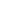 ФГБОУ ВДЦ «Смена» – круглогодичный детский центр, расположенный в с. Сукко Анапского района Краснодарского края. Он включает в себя четыре детских образовательных лагеря («Лидер», «Профи», «Арт», «Профессиум»), на базе которых реализуется более 80 образовательных программ. В течение года в Центре проходит 16 смен, их участниками становятся свыше 16 000 ребят из всех регионов России. Профориентация, развитие soft skills, «умный отдых» детей, формирование успешной жизненной навигации – основные направления работы «Смены». С 2017 года здесь действует единственный в стране Всероссийский учебно-тренировочный центр профессионального мастерства и популяризации рабочих профессий, созданный по поручению президента РФ. Учредителями ВДЦ «Смена» являются правительство РФ, Министерство просвещения РФ. Дополнительную информацию можно получить в пресс-службе ВДЦ «Смена»: +7 (86133) 93-520 (доб. 246), press@smena.org. Официальный сайт: смена.дети.